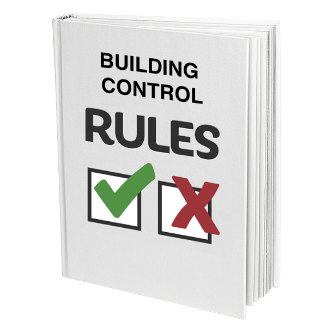 Mae’r daflen ffeithiau hon yn ymwneud â:Rheoli Adeiladu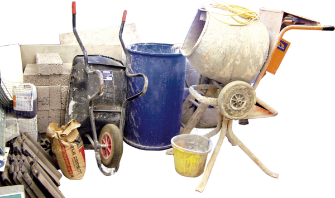 Mae hyn yn ymwneud â rôl Cyngor mewn ceisiadau Rheoleiddio Adeiladu a Rheolaethau Adeiladu. 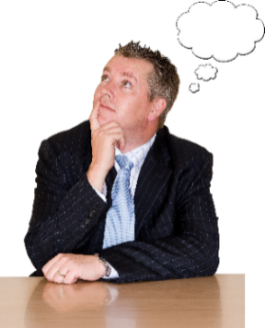 Beth ydych yn ei wneud cyn i chi gysylltu â’r Ombwdsmon?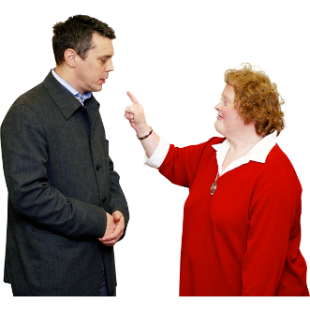 Cwyno wrth y Cyngor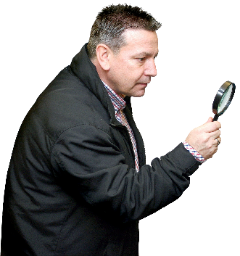 Beth gall yr Ombwdsmon ei wneud?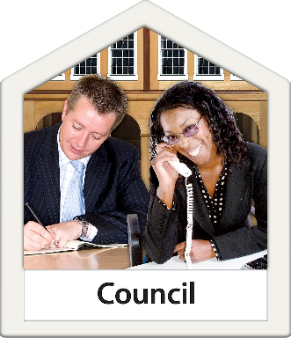 Gallwn wneud rhywbeth os: 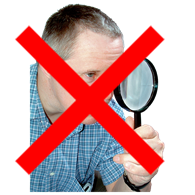 nad yw’r Cyngor wedi edrych ar gynlluniau a’r gwaith adeiladau i sicrhau ei fod yn dilyn y rheolau.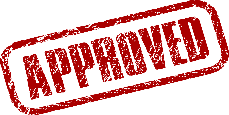 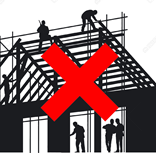 yw’r Cyngor wedi dweud bod y gwaith adeiladu yn dilyn y rheolau, ond nad yw, mewn gwirionedd, yn dilyn y rheolau. 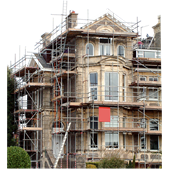 nad yw’r Cyngor yn cymryd unrhyw gamau ac mae effaith wael ar eich tŷ.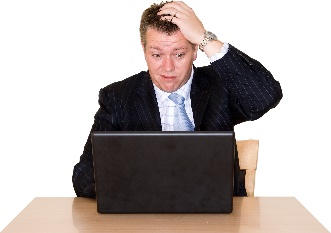 Beth na all yr Ombwdsmon ei wneud? Ni allwn: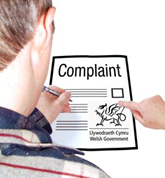 newid penderfyniad y Cyngor i ddweud na wrth gais gynllunio. Mae angen i chi gwyno wrth Lywodraeth Cymru am hyn.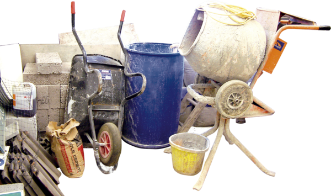 atal gwaith adeiladu drws nesaf os ddywedodd y cyngor bod y gwaith yn dilyn rheolau. Efallai y bydd angen cyngor cyfreithiol arnoch.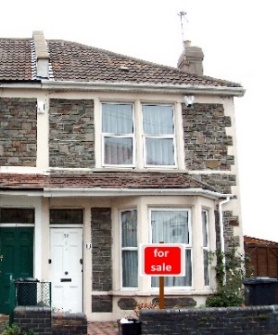 newid unrhyw beth a oedd eisoes o’i le â’ch tŷ cyn i chi ei brynu. 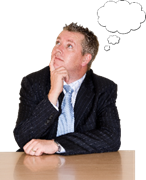 Pethau i’w hystyriedGall yr Ombwdsmon ddweud wrth y Cyngor neu’r Gymdeithas tai am yr hyn yr ydym yn credu y dylai ei wneud os yr ydym yn credu ei fod wedi gwneud rhywbeth o’i le.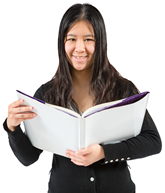 Mwy o wybodaeth  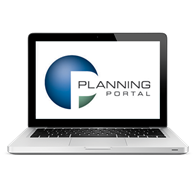 Gallwch ddod o hyd i fwy o wybodaeth am Reoliadau Adeiladu yn: www.planningportal.gov.uk 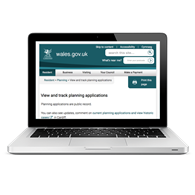 Dylai wefan eich Cyngor fod â mwy o wybodaeth.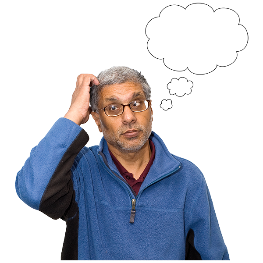 Os ydych yn dal yn ansicr os gall yr Ombwdsmon helpu, cysylltwch â ni.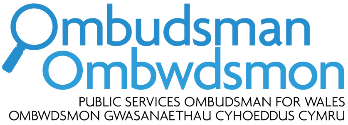 Sut i gysylltu â’r Ombwdsmon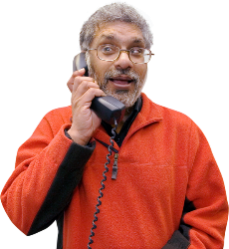 0300 790 0203holwch@ombwdsmon.cymruwww.ombwdmson.cymru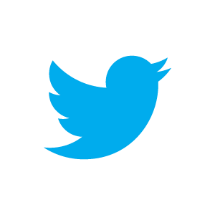 @OmbudsmanWales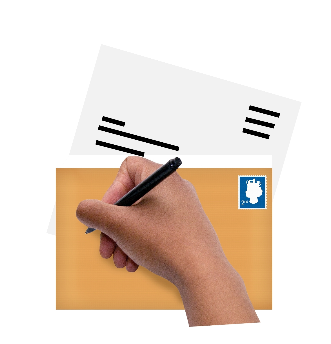 Ombwdsmon Gwasanaethau Cyhoeddus Cymru1 Ffordd yr Hen GaePencoedCF35 5LJ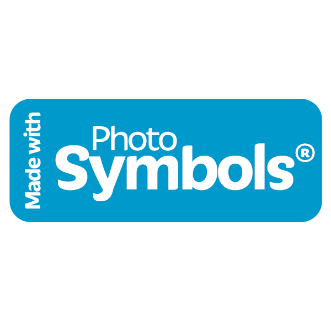 Paratowyd y daflen hawdd ei ddarllen hon gan Barod CIC gan ddefnyddio Photosymbols.